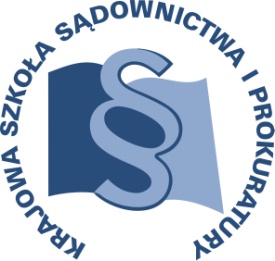 OSU-III-401-121/2015			                        Lublin,  7  lipca 2015 r.C 10/15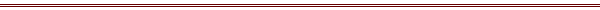 P R O G R A MSZKOLENIA DLA SĘDZIÓW ORZEKAJĄCYCH W SPRAWACH Z ZAKRESU UBEZPIECZEŃ SPOŁECZNYCH W SĄDACH WSZYSTKICH SZCZEBLI, ASYSTENTÓW SĘDZIÓW, PROKURATORÓW PROWADZĄCYCH POSTĘPOWANIE NA ODCINKU CYWILNYMTEMAT SZKOLENIA:„Ubezpieczenia społeczne – wybrane zagadnienia”DATA I MIEJSCE:25 – 27 sierpnia 2015 r.		Ośrodek Szkoleniowy w Dębem05-140 Serocktel. (22) 774-20-61, 774-21-51ORGANIZATOR:Krajowa Szkoła Sądownictwa i ProkuraturyOśrodek Szkolenia Ustawicznego i Współpracy MiędzynarodowejKrakowskie Przedmieście 62, 20 - 076 Lublin  tel. 0 81 440 87 10						fax. 0 81 440 87 11OSOBY ODPOWIEDZIALNE ZE STRONY ORGANIZATORA:merytorycznie:sędzia Anna Cybulskatel. 81 458 37 57 e-mail: a.cybulska@kssip.gov.plorganizacyjnie:specjalista Małgorzata Staniaktel.  81 440 87 39e-mail: m.staniak@kssip.gov.plWYKŁADOWCY:Jolanta Strusińska-Żukowska – Sędzia Sądu Najwyższego Izby Pracy, 
Ubezpieczeń Społecznych i Spraw Publicznych, wizytator z wieloletnią praktyką w Sądzie Okręgowym 
i Apelacyjnym w Warszawie. Współautor komentarza do ustawy o systemie ubezpieczeń społecznych, wyd. C.H. Beck 2011 r. i współautor komentarza do ustawy 
o emeryturach i rentach z Funduszu Ubezpieczeń Społecznych i ustawy o emeryturach pomostowych., wyd. C.H. Beck 2013 r. Znany i ceniony wykładowca 
z zakresu prawa pracy i ubezpieczeń społecznych. Małgorzata Rokicka-Radoniewicz – Sędzia Sądu Apelacyjnego w Lublinie, 
orzekający w III Wydziale Pracy i Ubezpieczeń Społecznych, kierownik szkolenia, ceniony 
i doświadczony wykładowca z zakresu ubezpieczeń społecznych.Jarosław Błaszczak – sędzia Sądu Apelacyjnego we Wrocławiu, orzeka w III Wydziale Pracy i Ubezpieczeń Społecznych, wizytator ds. prawa pracy i ubezpieczeń społecznych.Zajęcia prowadzone będą w formie seminarium.PROGRAM SZCZEGÓŁOWYWTOREK		25 sierpnia 2015 r.ok. 11.30	odjazd autokaru z Warszawy (parking przy Pałacu Kultury  i Nauki od strony Muzeum Techniki – tylko dla autokarów)13.00 	przyjazd i zakwaterowanie uczestników szkolenia13.30 -14.30	obiad14.30 – 16.00	Zaliczanie do stażu pracy okresów zatrudnienia
za granicą.	Prowadzący – SSA Małgorzata Rokicka-Radoniewicz16.00 – 16.15	przerwa16.15 – 17.45	Zaliczanie do stażu pracy okresów zatrudnienia
za granicą.	Prowadzący – SSA Małgorzata Rokicka-Radoniewicz18.00	kolacjaŚRODA		26 sierpnia 2015 r.08.00 – 09.00	śniadanie09.00 – 10.30	Podleganie ubezpieczeniom społecznym osób świadczących pracę na podstawie umów o dzieło 
i umów zlecenia.	Umorzenie zaległych składek na ubezpieczenia społeczne w świetle ustawy z dnia 9 listopada 2012 r. 
o umorzeniu należności powstałych z tytułu nieopłaconych składek przez osoby prowadzące pozarolniczą działalność (Dz. U. z 2012 r., poz. 1551).Prowadzący – SSN Jolanta Strusińska-Żukowska10.30 – 10.45	przerwa10.45 – 12.15	Cd. seminarium	Prowadzący – SSN Jolanta Strusińska-Żukowska12.15 – 13.15	obiad13.15 – 14.45	Cd. seminarium	Prowadzący – SSN Jolanta Strusińska-Żukowska14.45 – 15.00	przerwa15.00 – 16.30	Świadczenia z ubezpieczenia społecznego w razie choroby i macierzyństwa – wybrane zagadnienia.	Omówienie zmian w przepisach dotyczących ubezpieczenia społecznego.	Prowadzący – SSA Jarosław Błaszczak18.00	kolacjaCZWARTEK	27 sierpnia 2015 r.7.30 – 8.30	śniadanie8.30 – 10.00	Świadczenia z ubezpieczenia społecznego w razie choroby i macierzyństwa – wybrane zagadnienia.	Omówienie zmian w przepisach dotyczących ubezpieczenia społecznego.	Prowadzący – SSA Jarosław Błaszczak 10.00 – 10.15 	przerwa 
10.15 – 11.45 	Cd. seminariumProwadzący – SSA Jarosław Błaszczak12.00 – 13.00    	obiad 
13.00 		odjazd autokaru do WarszawyProgram szkolenia dostępny jest na Platformie Szkoleniowej KSSiP pod adresem:http://szkolenia.kssip.gov.pl/login/ oraz na stronie internetowej KSSiP pod adresem: www.kssip.gov.plZaświadczenie potwierdzające udział w szkoleniu generowane jest za pośrednictwem Platformy Szkoleniowej KSSiP. Warunkiem uzyskania zaświadczenia jest obecność na szkoleniu oraz uzupełnienie znajdującej się na Platformie Szkoleniowej anonimowej ankiety ewaluacyjnej (znajdującej się pod programem szkolenia) dostępnej w dniach 
od 28 sierpnia 2015 r. do 27 września 2015 r.Po uzupełnieniu ankiety zaświadczenie można pobrać i wydrukować z zakładki 
„moje zaświadczenia”.Z upoważnienia Zastępcy Dyrektora
Krajowej Szkoły Sądownictwa i Prokuratury
ds. Szkolenia Ustawicznego i Współpracy Międzynarodowejsędziego Adama Czerwińskiego/-/Kierownik Działu Planowania Szkoleńsędzia Greta Książkiewicz